개인정보 관행 통지서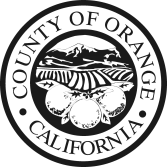 개인정보 관행 통지서수령확인수령확인수령확인수령확인당신은 이 양식에 서명함으로써 오렌지 카운티 개인정보 관행 통지서를 수령했음을 확인합니다. 저희들의 개인정보관행 통지서는 저희들이 당신의 의료정보를 어떻게 사용하고 공개할 것인지에 관한 정보를 제공합니다. 저희들은 이 내용 전체를 읽도록 권합니다.저희들의 개인정보관행 통지서는 수정될 수 있습니다. 저희들이 통지서를 수정할 경우, 당신은 http://ochealthinfo.com/about/admin/hipaa/npp 사이트에 방문하거나, 전화 번호 (714) 834-4082의 보건소 부 카운티 개인정보 담당관과 접촉해서 수정된 통지서 사본 1부를 구할 수 있습니다.저희들의 개인정보관행 통지서에 대해 여하한 질문이라도 있을 경우, (714) 834-4082로 전화하여 보건소 부 카운티 개인정보 담당관에 접촉하시기 바랍니다.당신은 이 양식에 서명함으로써 오렌지 카운티 개인정보 관행 통지서를 수령했음을 확인합니다. 저희들의 개인정보관행 통지서는 저희들이 당신의 의료정보를 어떻게 사용하고 공개할 것인지에 관한 정보를 제공합니다. 저희들은 이 내용 전체를 읽도록 권합니다.저희들의 개인정보관행 통지서는 수정될 수 있습니다. 저희들이 통지서를 수정할 경우, 당신은 http://ochealthinfo.com/about/admin/hipaa/npp 사이트에 방문하거나, 전화 번호 (714) 834-4082의 보건소 부 카운티 개인정보 담당관과 접촉해서 수정된 통지서 사본 1부를 구할 수 있습니다.저희들의 개인정보관행 통지서에 대해 여하한 질문이라도 있을 경우, (714) 834-4082로 전화하여 보건소 부 카운티 개인정보 담당관에 접촉하시기 바랍니다.본인은 오렌지 카운티의 개인정보관행 통지서를 수령했음을 확인합니다.인쇄체로 된 이름: 								  일자: ___________________서명: __________________________________________________________________________(환자/부모/컨서베이터/가디언)본인은 오렌지 카운티의 개인정보관행 통지서를 수령했음을 확인합니다.인쇄체로 된 이름: 								  일자: ___________________서명: __________________________________________________________________________(환자/부모/컨서베이터/가디언)INABILITY TO OBTAIN ACKNOWLEDGEMENTINABILITY TO OBTAIN ACKNOWLEDGEMENTTo be completed only if signature is not obtained.   Please check the box that best applies. To be completed only if signature is not obtained.   Please check the box that best applies. ☐Patient/Client has already received NPP at another County facility.☐Patient/Client to receive anonymous testing; wishes to remain anonymous.☐Please describe the good faith efforts made to obtain the patient’s/client’s acknowledgement, and the reasons why the acknowledgement was not obtained below:Print Name: 									      Date: __________________Signature: ______________________________________________________________________(County Clinic/Office Staff)Print Name: 									      Date: __________________Signature: ______________________________________________________________________(County Clinic/Office Staff)